SAP Project SupplementThis document should be used as an additional aid when following the provided instructions to complete the assigned SAP exercises. Below you will find instructions on how to log in to the SAP system on the Web Client. The interface is slightly different than the instructions. These differences are outlined in this document as well. Be sure to follow both the instructions closely.Login Instructions:Obtain your SAP Username and Password from the Community SiteIMPORTANT!!!  Your System ID, Client Number, Username & Password have been added to the community site under Learn IT3.  Please refer to the SAP Username spreadsheet, locate your name and use the Client, System ID & UN Cut and paste this link in your browser to access the correct SAP System:  http://ucc.uwm.edu/Public/ITS.aspx The program is very picky, I suggest IE and use compatibility mode/view found under tools on the browser menu. IE8 compatibility mode worked best for me.After you click on the above link, make sure you select the system ID associated with your name!  For instance, FS1, FS2.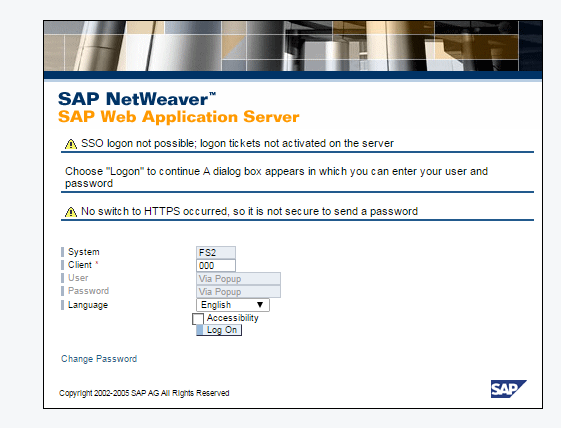 You will then receive the Authentication Required Prompt. Enter your Username: FS-## and Password: 2101pass then click OK.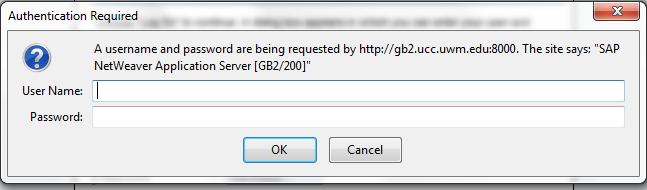 You may be brought to a screen to create a new password. Enter your new password and then click Change.  Make sure to write your new password down somewhere!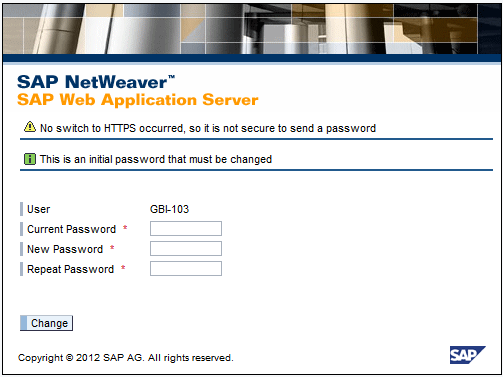 You will be brought to a screen that tells you your password was changed successfully. You will then be prompted to enter your logon information again. Do this, and then click OK.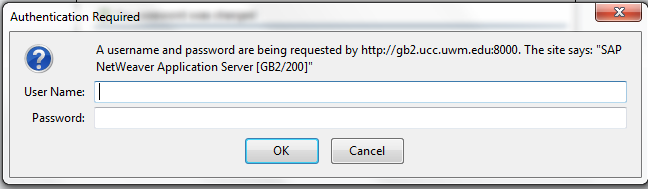 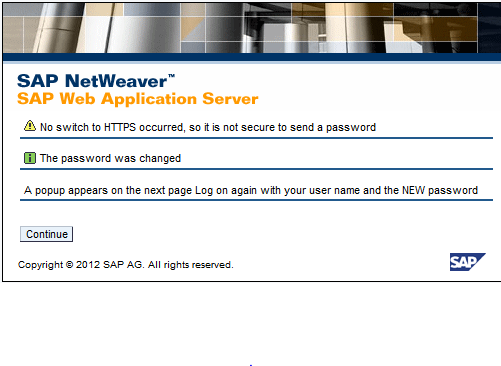 You will see this screen as the system loads. Your logon is now complete.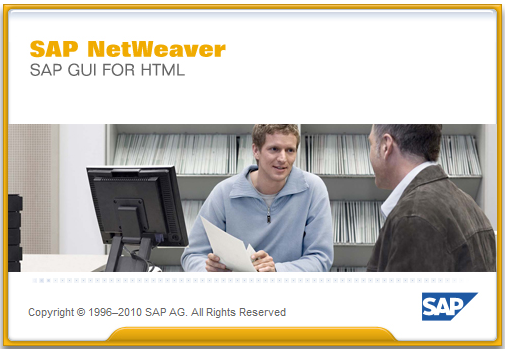 General Tips:Anytime you see ##, this means to enter your 2-digit number which is the second half of your User Name.Closely follow the instructions provided. Do not rush through, you will most likely miss something and receive an error. Be sure to record the number of a document you create when prompted to (For example, a purchase order). You may need this number later on to complete the exercise. The interface you will see after you have logged on will be slightly different than what you will see in the instructions, but the functionality and the exercise itself is the same. Key differences between the instructions and working on the Web Client are outlined below.Key Differences:When prompted to click the Enter icon (shown as a green checkmark), simply hit the enter button on your keyboard.When prompted to hit the Save button, select either the  button or the  button located on the toolbar at the top of the screen. The Save and Post buttons are interchangeable. Do not be confused by this. The web interface accounts for the fact that sometimes saving requires the information that you entered to be posted elsewhere. 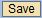 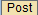 The  icon is also located on this toolbar.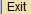 In fact, all of the action buttons you will be prompted to click such as “Process Open Items” will be located on the toolbar at the top of this screen as demonstrated below.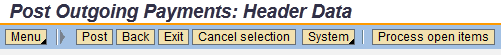 If you are prompted to select an icon that you do not see located on the toolbar, select the “More” button located all the way to right of the toolbar. You will find the option you need in the drop down menu. 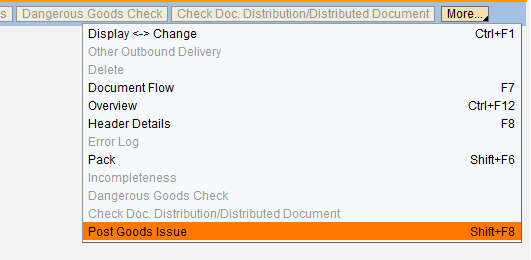 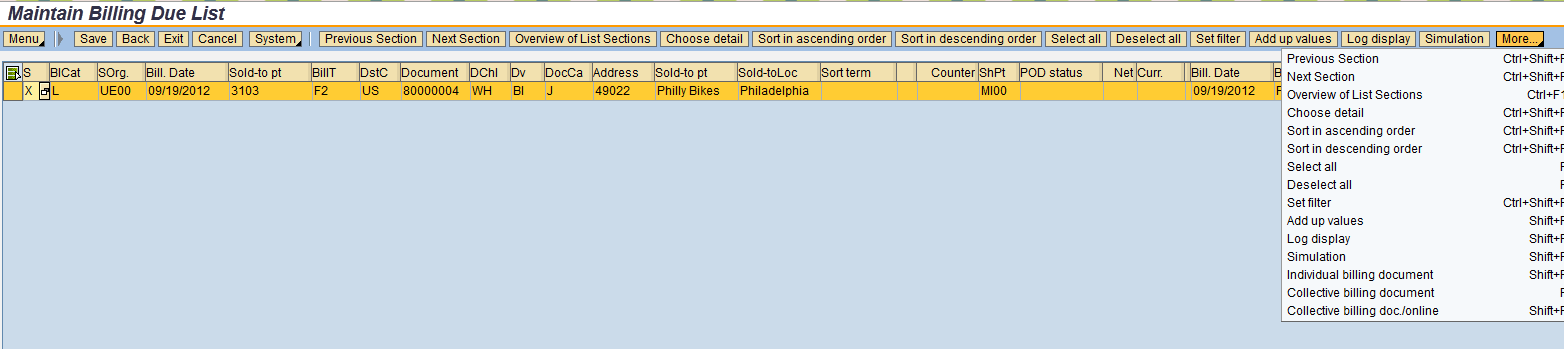 In some cases, the default settings on the Web Client may be different than in the instructions. When this is the case, use the selection icon to the right to change the setting to match the instructions.